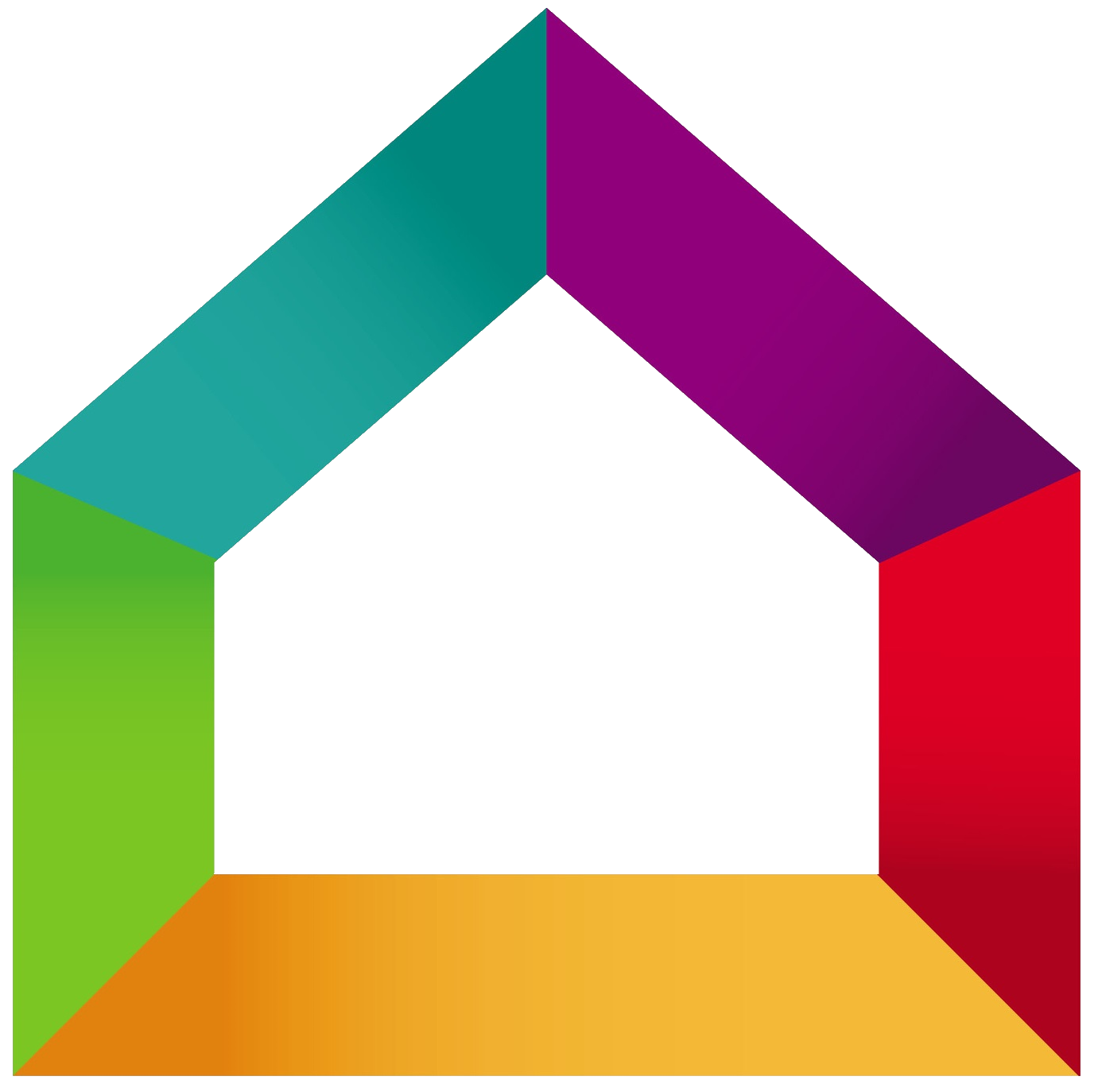 BATI’RENOV	Entreprise Bati’renov15 rue de la république78000 VersaillesTel : 01.02.03.04.05Mail : contact@bati-renov.comConditions de règlement :Acompte de 20% à la commande  144,10 €Acompte de 30% au début des travaux   216,15 €Solde à la livraison, paiement comptant dès réceptionMerci de nous retourner un exemplaire de ce devis Signé avec votre nom et revêtu dela mention « Bon pour accord et commande »DésignationUnitéQuantitéPrix unitaireTotal HTTonte de pelouse (550m²)Tonte de pelouse pour un terrain entre 500 et 1000 m²m²5500,20 €110,00 €Taille de haie Taille de haie sur 3 faces ; 2m de hauteur sur 50 cm de largeur ml757,00 €525,00 €Taille d‘arbustesU210,00 €20,00 €Total taille 545,00 €